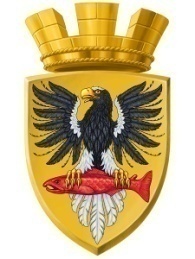 Р О С С И Й С К А Я  Ф Е Д Е Р А Ц И ЯКАМЧАТСКИЙ КРАЙП О С Т А Н О В Л Е Н И ЕАДМИНИСТРАЦИИ ЕЛИЗОВСКОГО ГОРОДСКОГО ПОСЕЛЕНИЯОт  10.11.2016 года                                                                                                               № 966-п         г.ЕлизовоО присвоении адреса жилому дому с кадастровым номером 41:05:0101003:3393 и земельному участкус кадастровым номером 41:05:0101003:555	Руководствуясь ст. 14 Федерального закона от 06.10.2003 № 131-ФЗ «Об общих принципах организации местного самоуправления в РФ», Уставом Елизовского городского поселения, согласно Постановлению Правительства Российской Федерации от 19.11.2014 № 1221 «Об утверждении Правил присвоения, изменения и аннулирования адресов», на основании заявления Юрьева Игоря Владимировича от 01.11.2016 года № 983з и принимая во внимание представленные документы: разрешение на строительство от 29.08.2011 года RU 41501102-148; свидетельство о государственной регистрации права собственности на земельный участок от 30.05.2011 года серии 41 АВ № 115137; кадастровый паспорт здания - жилой дом от 16.05.2016 № 4100/206/16 - 30483 ПОСТАНОВЛЯЮ:1. Присвоить адрес жилому дому с кадастровым номером 41:05:0101003:3393.1.1. Адрес жилого дома считать: Россия, Камчатский край, Елизовский муниципальный район, Елизовское городское поселение, Елизово г., Старикова ул., дом 5. Присвоить адрес земельному участку с кадастровым номером 41:05:0101003:555.2.1. Адрес земельного участка считать: Россия, Камчатский край, Елизовский муниципальный район, Елизовское городское поселение, Елизово г., Старикова ул., 5.3. Направить данное постановление в Федеральную информационную адресную систему для внесения сведений установленных данным постановлением.4. Управлению делами администрации Елизовского городского поселения опубликовать (обнародовать) настоящее постановление в средствах массовой информации и разместить в информационно – телекоммуникационной сети «Интернет» на официальном сайте администрации Елизовского городского поселения. 5. Настоящее постановление вступает в силу после его официального опубликования (обнародования).6. Юрьеву Игорю Владимировичу обратиться в Управление Росреестра по Камчатскому краю и в филиал ФГБУ «Федеральная кадастровая палата Федеральной службы государственной регистрации, кадастра и картографии» по Камчатскому краю для внесения изменений в характеристики объектов недвижимого имущества.6. Контроль за исполнением настоящего постановления возложить на Управление архитектуры и градостроительства администрации Елизовского городского поселения.Глава администрации Елизовского городского поселения                                                                             Д.Б. Щипицын